Российская Федерация                                                                                                        Республика Хакасия                                                                                                         Таштыпский район                                                                                                    Администрация Арбатского сельсовета   ПОСТАНОВЛЕНИЕ 20 ноября  2018г.                          с. Арбаты	                                                     № 100О присвоении адреса                                                                                                                         земельному участку на                                                                                                             территории Арбатского сельсовета                                                                                                          по адресу: Российская Федерация,                                                                                                  Республика Хакасия, Таштыпский                                                                              муниципальный район, сельское                                                                             поселение Арбатский сельсовет,                                                                                                 поселок  Малые Арбаты, северная часть, участок 101.Руководствуясь ст. 14 Федерального закона от 06.10.2003г. № 131-ФЗ «Об общих принципах организации местного самоуправления в Российской Федерации», постановлением Правительства Республики Хакасия «Об утверждении положения о порядке присвоения, изменения аннулирования и регистрации адресов объекта недвижимости на территории Республики Хакасия» от 14.11.2011г. №227, ст.44 Устава муниципального образования Арбатский сельсовет Таштыпского района Республики Хакасия от 20.01.2006г. (с последующими изменениями), учитывая существующую нумерацию  Администрация Арбатского сельсовета постановляет: Земельному участку, присвоить адрес: Российская Федерация,                                                                                                  Республика Хакасия, Таштыпский муниципальный район, сельское                                                                             поселение Арбатский сельсовет, поселок Малые Арбаты, северная часть, участок 101.Рекомендовать регистрирующим органам руководствоваться настоящим постановлением.Контроль за исполнением настоящего постановления оставляю за собой.Примечание: схема расположения объекта недвижимости и земельного участка на генеральном плане: поселок Малые Арбаты, - прилагается  Для утверждения адреса земельному участку необходимо оформить кадастровый паспорт на земельный участок  карьер скального грунта.Глава Арбатского сельсовета                                                          	А.С. ЛебедевПриложение к постановлению №100  от 20 ноября 2018 г.                                                                                Администрации  Арбатского  сельсоветаСхема расположения объекта по адресу:                                                                                                    Российская Федерация,                                                                                                  Республика Хакасия, Таштыпский муниципальный район, сельское                                                                             поселение Арбатский сельсовет, поселок Малые Арбаты, северная часть, участок 101.                                                                                                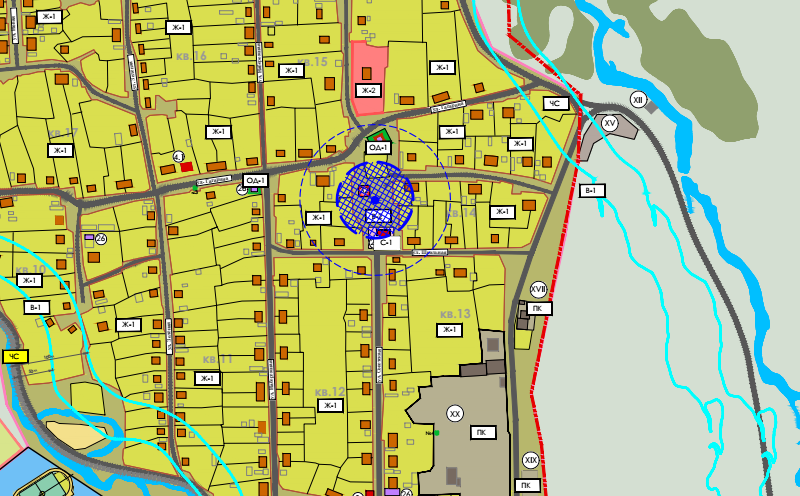 